ДОСТУП К ИНФОРМАЦИОННЫМ СИСТЕМАМИ ИНФОРМАЦИОННО - ТЕЛЕКОММУНИКАЦИОННЫМ СЕТЯМС 1 сентября 2012 г. вступил в силуФедеральный закон Российской Федерации от 29 декабря 2010 г. N 436-ФЗ «О защите детей от информации, причиняющей вред их здоровью и развитию»(ред.29.06.2015 г.) (смотреть копию в pdf)согласно которому содержание и художественное оформление информации, предназначенной для обучения детей в  образовательных учреждениях, должны соответствовать содержанию и художественному оформлению
 информации для детей данного возраста.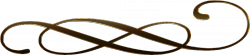 Информационная безопасность в целом и особенно детей —
одна из центральных задач, которую необходимо решить для России.

Использование Интернета является безопасным, если выполняются три основных правила:1. Защитите свой компьютер:· регулярно обновляйте операционную систему;· используйте антивирусную программу;· применяйте брандмауэр;· создавайте резервные копии важных файлов;· будьте осторожны при загрузке новых файлов.2. Защитите себя в Интернете:·с осторожностью разглашайте личную информацию;· помните, что в Интернете не вся информация надежна и не все пользователи откровенны.3. Соблюдайте правила:· закону необходимо подчиняться даже в Интернете;· при работе в Интернете не забывайте заботиться об остальных так же, как о себе.Сведения о доступе к информационным системам иинформационно-телекоммуникационным сетям в МКОУ «Етеревская ККШИ» ОДНИМ ИЗ ПРИОРИТЕТНЫХ  НАПРАВЛЕНИЙ В ДЕЯТЕЛЬНОСТИ ШКОЛЫ ЯВЛЯЕТСЯИНФОРМАТИЗАЦИЯ ОБРАЗОВАТЕЛЬНОГО ПРОЦЕССА, КОТОРАЯ РАССМАТРИВАЕТСЯ КАК ПРОЦЕСС,НАПРАВЛЕННЫЙ НА ПОВЫШЕНИЕ ЭФФЕКТИВНОСТИ И КАЧЕСТВА УЧЕБНЫХЗАНЯТИЙ ПОСРЕДСТВОМ ПРИМЕНЕНИЯ ИКТ.В школе 39 компьютеров, из них 8 - в административно-хозяйственном пользовании, остальные - в свободном доступе для педагогов и обучающихся.             Школьники имеют возможность работать в сети Интернет на уроках информатики и ежедневно в свободном доступе после уроков в компьютерном классе. В свободное от уроков время каждый желающий (учитель или ученик) при помощи администратора точки доступа к сети Интернет может воспользоваться техническими и сетевыми ресурсами для выполнения учебных задач.              Рассматривая процессы повышения эффективности образовательного и управленческого процессов через призму информатизации, мы считаем, что школьный компьютер может и должен стать тем инструментом, который позволяет: во-первых, повысить эффективность учебных занятий, так как:включение в урок мультимедиа материалов (видео, звука, иллюстрационного материала) повышает его наглядность;использование цифровых образовательных ресурсов предметной направленности позволяет организовать изучение материала каждым учащимся индивидуально, в наиболее предпочтительном для него темпе;компьютер позволяет включить межпредметные интеграционные процессы, так как он по своей сути инструмент надпредметный, а применение, к примеру, одних и тех же программных средств и алгоритмов при решении математических, физических, химических и других задач акцентирует внимание на общности изучаемых в рамках разных предметов тем и законов;сетевые возможности компьютера позволяют выйти в поисках необходимой информации за рамки учебной аудитории, того объема информации, которая предоставляется учителем или родителями.       В школе создан, постоянно пополняющийся и обновляющийся сайт, на котором располагается различная информация об ОУ :  о школе и её основных направлениях, об истории и развитии школы и её традициях, об учащихся, о педагогических работниках и т.д.            На сайте школы размещаются важные документы, касающиеся организации образовательного процесса – публичный отчет директора, документы   переходе на новую систему оплаты труда и д.р.           Школа  имеет доступ к сети Интернет.  Назначен ответственный за работу «точки доступа к сети Интернет» в ОУ.  Утверждена инструкция ответственного за работу «точки доступа к сети Интернет» в ОУ.  Контроль  осуществляется заместителем директора школы по УР.